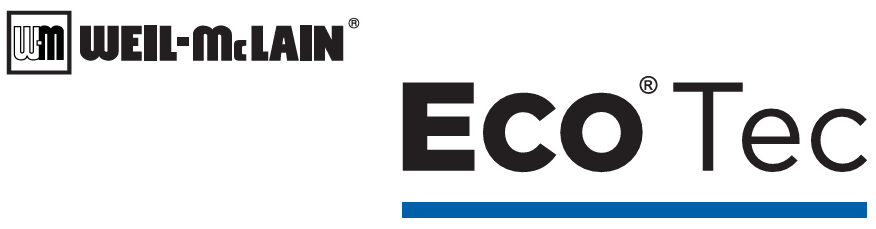 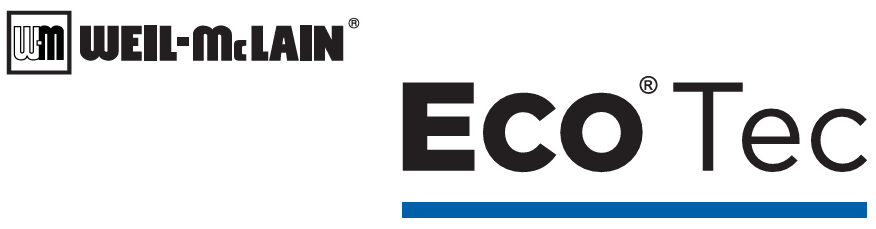 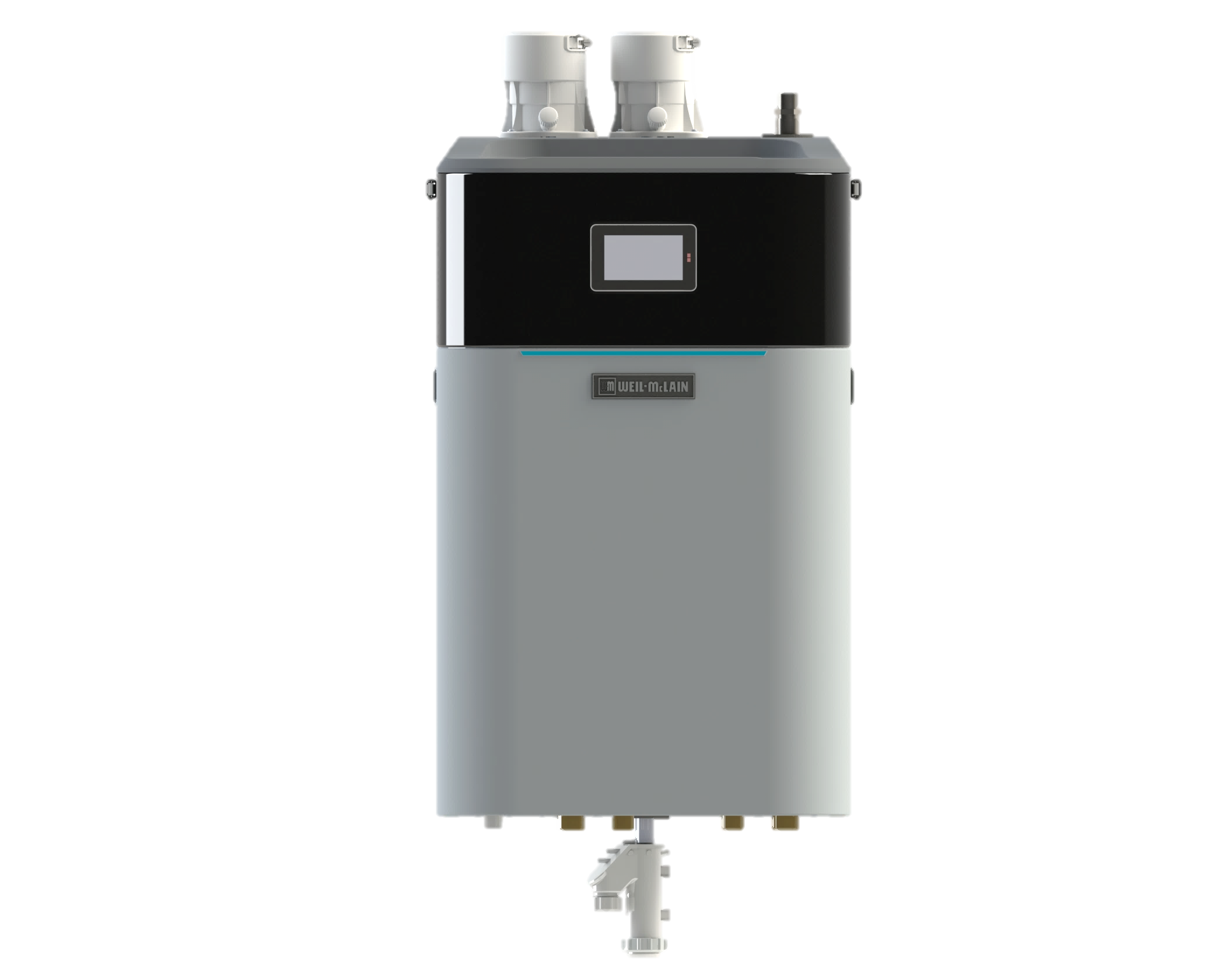 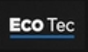 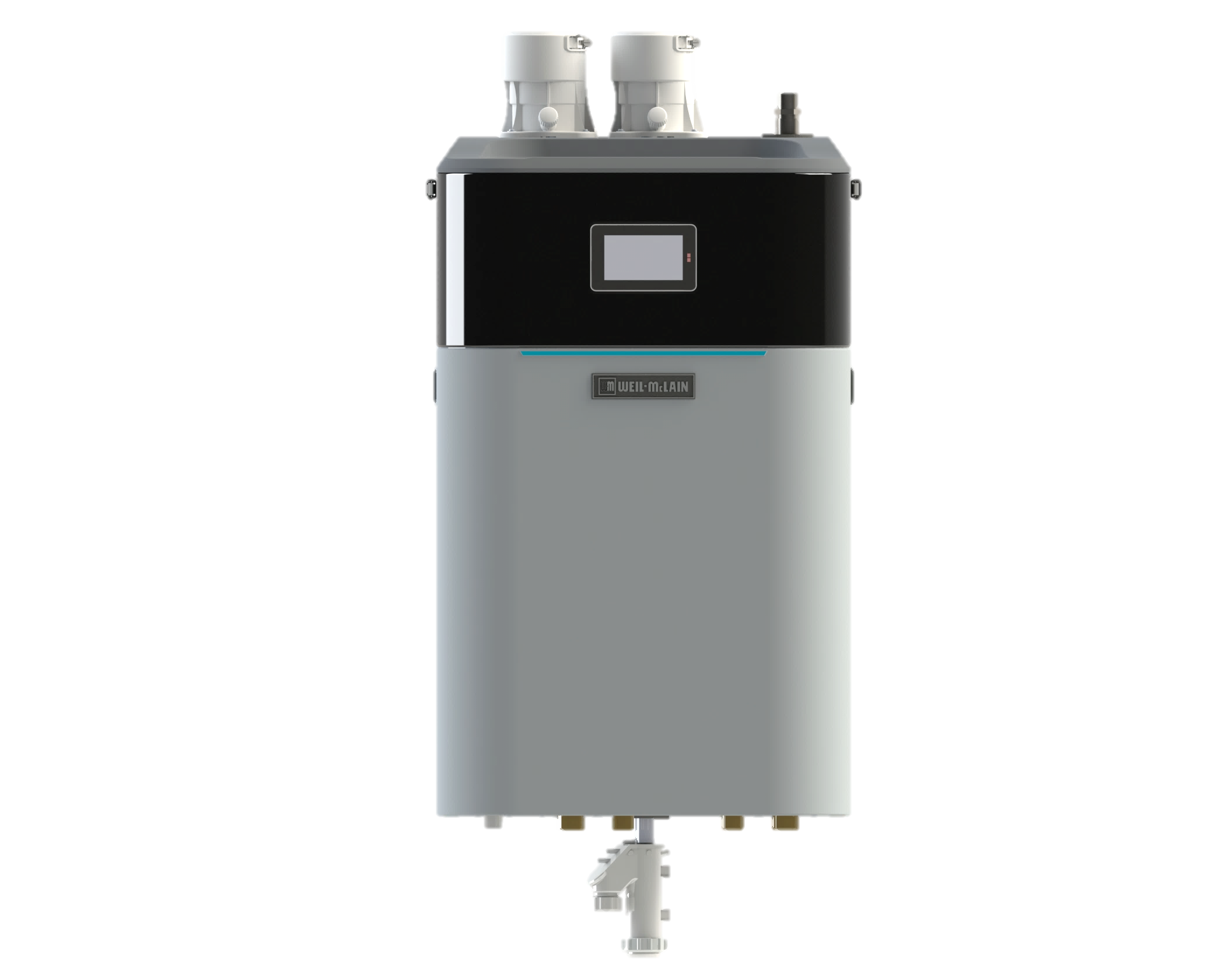 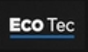            Condensing Gas Boilers - Suggested SpecificationsI.	General RequirementsFurnish and install ________ (qty) packaged, modulating, power-vented, high efficiency gas-fired boiler(s) with stainless steel fire-tube heat exchangers that has the ability to use outside air (direct vent, sealed combustion) or indoor air (direct exhaust) for combustion.Install packaged boiler unit(s) according to manufacturer’s installation instructions.  All work to be done in a neat and workmanlike manner.________ (quantity) Weil-McLain ECO Tec -________ (size), packaged boiler(s) capable of burning natural or propane gas.Boiler(s) shall have an AHRI gross output at 100% fire rate of _________ MBH per boiler.Boiler(s) shall be 95.0% AFUE, minimum DOE efficient as required by National Energy Conservation Act or ASHRAE 90.1. Boiler(s) shall have an independent laboratory rating of < 20 PPM for Oxides of Nitrogen (NOx) to meet the requirements of South Coast Air Quality Management District in Southern California and the requirements of Texas Commission on Environmental Quality.  Boiler shall be capable of full modulation firing with a turn down of up to 10 to 1 (110-199) and 8 to 1 (80). Boiler(s) to conform to Section IV of the ASME Boiler and Pressure Vessel Code.Fire-tube stainless steel heat exchanger to be fire tested and hydrostatically pressure tested at factory in accordance with ASME requirements.Maximum allowable working pressure of 50 PSIG water as listed on the rating label.Boiler(s) and controls to comply with applicable regulations.Boiler(s) shall be fully factory packaged.II.	ProductAcceptable boiler manufacturer(s) include(s)As specified in Part I, Paragraph C.2.	Other manufacturer or other Weil-McLain boiler(s) must comply with specifying engineer’s requirements, including:Full intent of these specifications.(b)	Provide complete submittal including literature, manuals, wiring diagrams, fuel piping diagrams, and a list of similar installations.  Any alternate must be of similar size and footprint, piping configuration, clearance requirements and heating surface.(c)	Submittal presented to engineer at least seven working days before bid opening for approval.  Substitutions are not permitted after contract is awarded.Boiler ConstructionBoiler(s) heat exchanger:Fire-tube stainless steel heat exchanger.The boiler must have non-metallic condensate collector to capture condensate from both, the vent system and heat exchanger. Factory Assembled and Tested.Boiler(s) main components:The combustion chamber will be sealed and located at the top which will be of counter flow design to assure that sediment and any lime that might form will fall to the bottom away from the crown sheet area.Boiler(s) shall be supplied with a gas valve designed with negative pressure regulation (fan venturi effect "pulls" gas through valve rather than gas pressure “pushing” gas through valve).  Negative pressure regulation enables the boiler to operate in a safe condition at 3.5” W.C.  inlet gas pressure. The inlet (natural or propane) gas pressure to the boiler gas valve should be a minimum of 3.5” W.C. and a maximum of 14” W.C.  If inlet gas pressure exceeds 13” W.C., a 100% lock-up type gas pressure regulator of adequate size must be installed in gas supply piping and adjusted to prevent pressure in excess of 13” W.C.The burner shall be premix combustion type, made with stainless steel and a woven metal fiber outer covering to provide a wide range of modulating firing rates. The boiler shall be equipped with a variable speed blower system capable of modulating the boiler firing rate.The boiler shall be equipped with a device capable of controlling the air/fuel ratio through an 8 to 1 turndown ratio for the 80 size, and a 10 to 1 turndown ration for 110-199 sizes.The control system shall have an electronic touch screen display for boiler set-up, boiler status, and boiler diagnostics.The boiler shall be equipped with an integrated Taco ECM 0015e circulator.Venting and Combustion AirBoiler(s) must be capable of using outside air piped directly to boiler for combustion, and option of using indoor air for combustion.  Termination of the vent pipe must be connected to either through-the-roof or sidewall termination as recommended by the manufacturer.Internal vent pipe must be non-metallic.The boiler shall be capable of direct vent or direct exhaust using PVC, CPVC, PP or SS.The boiler shall be capable of direct vent using dual pressure zones (sidewall air intake, roof exhaust).The boiler must have a sealed cabinet design where the combustion air is drawn into; the inlet air pipe cannot be connected directly to the venturi and/or blower. Boiler TrimAll electrical components to be of a high quality.Water boiler(s) controls furnished:High limit temperature control with manual reset (200 degrees F maximum allowable boiler water temperature).(b)	Combination pressure-temperature gauge.  Gauge dial clearly marked and easy to read.(c)	ASME certified pressure relief valve set to relieve at 50 PSIG maximum.Flue gas, outlet water temperature, and return water temperature sensor.Built-in freeze protection.3. 	   Boiler Control to be UL 353 Listed with:Built-in MODBUS communication.4 circulator contacts (2 for combi version).Auxiliary input/output capability.Individually fused 120V outputs.4 thermostat inputs (2 for combi version).Outdoor reset for each priority.Zone and priority based setup options.Flue gas, outlet water temperature, and return water temperature sensors.Color touch screen display user interface.Alarm contact that triggers during manual lockout, flame failure, high temperature limit and low water cut off.0-10V input (remote modulation or setpoint).Ability to control additional heat demand.Boiler ManualsThe boiler(s) shall be provided with complete instruction manuals, including:Boiler Installation Manual.User’s Manual.